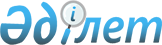 О признании утратившими силу некоторых решений Правительства Республики КазахстанПостановление Правительства Республики Казахстан от 3 декабря 2014 года № 1272      Примечание РЦПИ!

      Вводится в действие с 21 ноября 2014 года

      Правительство Республики Казахстан ПОСТАНОВЛЯЕТ:



      1. Признать утратившими силу некоторые решения Правительства Республики Казахстан согласно приложению к настоящему постановлению. 



      2. Настоящее постановление вводится в действие с 21 ноября 2014 года и подлежит официальному опубликованию.      Премьер-Министр 

      Республики Казахстан                       К. Масимов

Приложение        

к постановлению Правительства 

Республики Казахстан   

от 3 декабря 2014 года № 1272 

Перечень утративших силу некоторых решений

Правительства Республики Казахстан

      1. Постановление Правительства Республики Казахстан от 14 декабря 1999 года № 1919 «Об утверждении Правил осуществления экспортного контроля в Республике Казахстан и Правил оформления обязательств по использованию ввозимой в Республику Казахстан продукции, подлежащей экспортному контролю, и проверок их исполнения» (САПП Республики Казахстан, 1999 г., № 55-56, ст. 546).



      2. Пункт 4 изменений и дополнений, которые вносятся в некоторые решения Правительства Республики Казахстан, утвержденных постановлением Правительства Республики Казахстан от 16 октября 2000 года № 1540 «О внесении изменений и дополнений в некоторые решения Правительства Республики Казахстан по вопросам экспортного контроля» (САПП Республики Казахстан, 2000 г., № 42, ст. 496).



      3. Постановление Правительства Республики Казахстан от 9 февраля 2004 года № 150 «О некоторых вопросах реализации Закона Республики Казахстан «О лицензировании» (САПП Республики Казахстан, 2004 г., № 6, ст. 89).



      4. Пункт 14 изменений и дополнений, которые вносятся в некоторые решения Правительства Республики Казахстан, утвержденных постановлением Правительства Республики Казахстан от 30 июня 2005 года № 662 «О внесении изменений и дополнений и признании утратившими силу некоторых решений Правительства Республики Казахстан» (САПП Республики Казахстан, 2005 г., № 27, ст. 341).



      5. Постановление Правительства Республики Казахстан от 2 декабря 2005 года № 1192 «О некоторых вопросах лицензирования деятельности в сфере игорного бизнеса» (САПП Республики Казахстан, 2005 г., № 46, ст. 596).



      6. Пункт 4 изменений и дополнений, которые вносятся в некоторые решения Правительства Республики Казахстан, утвержденных постановлением Правительства Республики Казахстан от 19 февраля 2007 года № 125 «О внесении изменений и дополнений в некоторые решения Правительства Республики Казахстан по вопросам игорного бизнеса» (САПП Республики Казахстан, 2007 г., № 4, ст. 57).



      7. Постановление Правительства Республики Казахстан от 1 ноября 2012 года № 1393 «Об утверждении Правил заверения электронных копий документов сотрудниками центров обслуживания населения» (САПП Республики Казахстан, 2012 г., № 77-78, ст. 1137).
					© 2012. РГП на ПХВ «Институт законодательства и правовой информации Республики Казахстан» Министерства юстиции Республики Казахстан
				